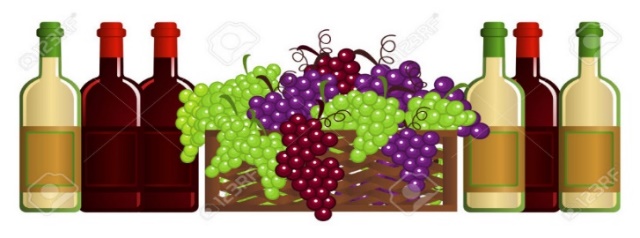 3rd ANNUAL WINE TOUR TO BENEFIT CHILDRENS DYSLEXIA CENTER IN CAMBRIDGEOCTOBER 12, 2024Tour Highlights: Buckeye Winery in downtown NewarkBuckeye Lake Winery in ThornvilleRockside Winery and Vineyard in LancasterAnnie’s Wine Cottage in PowellBlend of Seven Winery in Delaware – Dinner and silent auctionFor those who want lunch, food is available for purchase at Buckeye Lake Winery and Rockside Winery. It is not included in the price of the tour. You can check the menu and prices on their websites.All profits benefit the Children’s Dyslexia Center in Cambridge, which provides a free 2-year tutoring program for children diagnosed with dyslexia. You can help make a difference in a child’s life.Cost: $150 includes transportation aboard a deluxe motorcoach, wine tastings at 5 wineries, dinner at Blend of Seven Winery, and all taxes and gratuities at the wineriesDEPARTURE POINTS: 9:15 am 	Ohio University Zanesville, 1425 Newark Rd., Zanesville				            (use main entrance at traffic light, turn right to the back of the lot)10:00 am	Walmart, 1315 N. 21st St, Newark Questions to Brooke Anderson (740-607-6642) or Conrad Wilkins (740-819-6159)Reservations by September 14, 2024Checks payable to Muskingum #485 sent to Brooke Anderson, 5405 Heritage Dr, Nashport OH 43830No refunds after September 14, 2024Arrangements and transportation by Brewster Travel, 82 W. Liberty St., Martinsburg OH_ _ _ _ _ _ _ _ _ _ _ _ _ _ _ _ _ _ _ _ _ _ _ _ _ _ _ _ _ _ _ _ _ _ _ _ _ _ _ _ _ _ _ _ _ _ _ _ _ _ _ _ _ _ _ _ _ _  Separate form for each person please.      Reservations by September 14, 2024Name ________________________________________________________________________Address _______________________________________________________________________Phone _____________________________  Email ______________________________________Choice of Dinner Sandwich at Blend of Seven____ BBQ Chicken 	_____ Smoked Pulled Pork Sandwich 	_____ Smoked SteakburgerEmergency Contact person ________________________________________ Phone _____________      (someone who will not be on the bus as well)